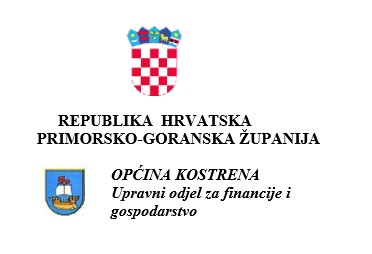                              BILJEŠKE UZ FINANCIJSKE IZVJEŠTAJEOpćine Kostrena za razdoblje 1.siječanj-31.prosinac 2023. godineOBVEZNIK                   538 – OPĆINA KOSTRENA                   SV. LUCIJA 38, 51221 KOSTRENA                   RKP: 30568                   MATIČNI BROJ: 2634465                   OIB: 32131316182                   RAZINA: 22                   RAZDJEL: 000                   ŠIFRA DJELATNOSTI: 8411                   RAZDOBLJE: 01.01.2023. – 31.12.2023.Obveza sastavljanja financijskih izvještaja u sustavu proračuna propisana je člankom 139. Zakona o proračunu (Narodne novine, broj 144/21) dok su oblik, sadržaj, razdoblja za koja se sastavljaju te rokovi njihovog podnošenja propisani Pravilnikom o financijskom izvještavanju u proračunskom računovodstvu (Narodne Novine, broj 37/22). U skladu s odredbama navedenog Pravilnika financijski izvještaji Općine Kostrena za razdoblje od 01. siječnja do 31. prosinca 2023.g. nadopunjuju se bilješkama kako slijedi:BILJEŠKE UZ IZVJEŠTAJ O PRIHODIMA, RASHODIMA, PRIMICIMA I IZDACIMA ZA 2023.G.6142 – porez na potrošnju nije ostvaren u izvještajnom razdoblju iz razloga što je Općina Kostrena ukinula porez na potrošnju 2020.g. te nije uvela isti niti za period 2023.g. kao niti za 2024.g. Stoga je ostvarenje tog prihoda 0 u 2023.godini.6331 – iznos od 56.412,50 eur odnosi se na pomoći državnog proračuna na ime poticaja za dobrovoljno funkcionalno spajanje JLS-a (Model A – Zajedničko trgovačko društvo KD Autotrolej doo). Iznos od 10.053,00 odnosi se na sredstva pomoći za fiskalnu održivost vrtića za pedagošku godinu 2023/2024. Iznos od 3.740,00 eur odnosi se na sredstva pomoći od PGŽ Primorsko goranske za financiranje provođenja lokalnih izbora za manjine tijekom 2023.g.  6332 – iznos od 15.000 eur se odnosi na pomoći iz proračuna PGŽ za sufinanciranje projekta rekonstrukcije otvorenog igrališta Osnovne škole Kostrena. iznos od 12.449,48 eur odnosi se na pomoći za projekt Kuća kostrenskih pomoraca koji se provodi putem ITU mehanizma, a sredstva Općini Kostrena uplaćuje Grad Rijeka.6381- čitav iznos odnosi se na sredstva pomoći za provedbu projekta „Stori po svoju“ 6382 – čitav iznos odnosi se na pomoći za projekt Kuća kostrenskih pomoraca koji se provodi putem ITU mehanizma6423 – prihodi od nefinancijske imovine bilježe povećanje u odnosu na isto razdoblje prethodne godine prvenstveno iz razloga što je općina u prvom tromjesečju 2023. g uprihodovala 24.795,94 EUR od  naknada za korištenje prostora elektrana s obzirom da je termoelektrana HEP-a na području općine Kostrena imala zabilježenu aktivnost proizvodnje električne energije, što u prethodnim razdobljima nije bio slučaj6429 -navedeni iznos odnosi se na naknade za korištenje grobnih mjesta za novoizgrađeno groblje u Sv. Luciji.6526 – odnosi se na sredstva za razvoj (KD Autotrolej)6632 – navedeni iznos odnosi se na knjiženje prijenosa vlasništva nekretnine „Kostrenska kuća“ koju je TZ Općine Kostrena prenijela u vlasništvo Općini Kostrena.  311 – iznos za plaće zaposlenika bilježi povećanje u odnosu na isti period prethodne godine iz razloga što je sredinom 2022.g. došlo do povećanja osnovice plaće za zaposlene321 – naknade troškova zaposlenima bilježe značajni porast u odnosu na prethodnu godinu iz razloga upućivanja dva djelatnika u Zagreb na edukaciju i polaganje ispita za prometno redarstvo u trajanju od 3 tjedna3232 – troškovi tekućeg i investicijskog održavanja rastu u odnosu na prethodnu godinu iz razloga što je općina izgradila više novih objekata i proširila postojeće koji zahtijevaju veće troškove održavanja, a ujedno je u ovom periodu provedeno tekuće održavanje nerazvrstanih cesta u iznosu  od 394.858,93 eur, Rekonstrukcija nogostupa prema rotoru Šodići  u iznosu 143.934,53 eur.3237 – značajno smanjenje u odnosu na 2022 godinu odnosi se na provođenje projekta „Stori po svoju“ koji se provodilo u 2022.g. i nosi u najvećem dijelu trošak Intelektualne i osobne usluge.3238 – značajno smanjenje u odnosu na 2022 godinu odnosi se na provođenje projekta Kuća kostrenskih pomoraca kod kojeg su se u 2022.g. nabavljale računalne usluge audio-video i 3 D animacije.3434 – čitav iznos se odnosi na isplate obveza po pravomoćnoj sudskoj presudi u slučaju Delfin grupa doo i to obveza predmeta spora i pripadajućih parničnih troškova. 3821 – iznos u visini 133.180,00 eur se odnosi na kapitalnu donaciju Lučkoj upravi Bakar-Kraljevica-Kostrena, a iznos 25.524,03 eur se odnosi na kapitalnu donaciju crkvi Sv. Barbara, 15.000 eur donacija Nogometnom klubu Mladost iz Petrinje, 6.636,14 eur donacija OŠ Kostrena.3862 – iznos odgovara iznosu sredstava za razvoj (sa pozicije 6526) koja su knjižena na ovom kontu kao kapitalna pomoć Komunalnom društvu Autotrolej.7111 – značajan pad prihoda je ostvaren u odnosu na prethodnu godinu, jer je općina u 2022 ostvarila prodaju 4 terena u Šubatima i to po značajno višoj cijeni nego što je očekivano4111 – iznos je u 2023.g. značajno manji prvenstveno iz razloga što je početkom 2022. godine izvršena kupnja zemljišta za gradnju novog vrtića u Pavekima4212 – iznos u 2023.g. bilježi povećanje prvenstveno iz razloga provođenja projekta izgradnje Kuće kostrenskih pomoraca u 2023.g. u iznosu 238.901,06 EUR te upisom vlasništva nad nekretninom Kostrenska kuća u iznosu 238.901,06 EUR, izgradnja dječjeg vrtića Paveki 289.934,74 eur.4214 – najznačajniji iznos i to u visini 324.502,80 odnosi se na Rekonstrukciju pomoćnog igrališta stadiona Žuknica, te 257.548,08 eur na završetak izgradnje vatrogasnog doma u Pavekima.4227 – iznos u 2023.g. bilježi značajno smanjenje prvenstveno iz razloga provođenja projekta nabavke spremnika za odvojeno prikupljanje otpada u 2022.g. 5422 – odnosi se na otplatu kredita odobrenog od HBOR-a, ESIF kredit koji se koristio za financiranje projekta Energetska obnova vrtića Zlatna Ribica.5443 – odnosi se na otplatu kredita odobrenog od PBZ-a, a za provedbu kapitalnih projekata „DRUŠTVENO VATROGASNI DOM U PAVEKIMA“ i „REKONSTRUKCIJA POMOĆNOG IGRALIŠTA STADIONA U ŽUKNICI“BILJEŠKE UZ BILANCUNajznačajnije povećanje vidljivo je na :0212- iz razloga što su u imovinu upisani projekti izgradnje Kuće kostrenskih pomoraca te upis vlasništva nad nekretninom Kostrenska kuća, 051 – najveći građevinski objekt u pripremi je Projekt Dječji vrtić PavekiIznos razlike  između ukupne vrijednosti imovine te ukupne vrijednosti obaveza i vlastitih izvora u bilanci na dan 1.1.2023.g. nastao uslijed preračunavanja kuna u euro iskazan je na teret vlastitih izvora u visini 0,09 eur.POTRAŽIVANJA1541- iznos smanjenja za 663,61 eur u odnosu na 2022.g. odnosi se na udio u društvu Energo doo kojeg je Općina Kostrena u 2023.g. prodala Gradu Rijeci koji je većinski vlasnik istog.161 - Potraživanja za poreze u iznosu od 150.733,09 eur, obuhvaćaju potraživanja za porez na kuće za odmor u iznosu od 2.029,30 eur, potraživanja za porez na promet nekretnina u iznosu od 90.068,09 eur, potraživanja za porez na potrošnju u iznosu od 22.507,85 eur, potraživanja za porez na reklame u iznosu od 14,98, potraživanja za porez na tvrtku u iznosu od 36.127,85 eur. 165 - Potraživanja za prihode po posebnim propisima imaju slijedeću strukturu: - potraživanja za komunalne doprinose 80.424,98 eur- potraživanja za kom. nak. Stanovništva 25.119,54 eur- potraživanja za naknade za grobno mjesto 795,81 eur  - potraživanja za kom. nak. posl. Prostor 44.107,05 eur- potraživanja za NUV 20.853,28 eur172 - potraživanja od prodaje dugotrajne imovine  odnose se na potraživanja za otkup stanova na obročnu otplatu. OBVEZE2622 – iznos se odnosi na Esif kredit HBOR-a za energetsku obnovu Zgrade DV Zlatna ribica sa saldom na dan 31.12.2023. g. 196.331,32 eur Ugovor o kreditu zaključen je u 2020. g. u visini 1.849.073,07 kn. Rok i način otplate kredita je u 120 mjesečnih rata počevši od 31.01.2022. g. Kamatna stopa iznosi 0,5% godišnje. Kao instrument osiguranja izdana je zadužnica OV-1324/2020. 2643 - Iznos se odnosi na kredit odobren od PBZ-a  za realizaciju dva kapitalna projekta „DRUŠTVENO VATROGASNI DOM U PAVEKIMA“ i „REKONSTRUKCIJA POMOĆNOG IGRALIŠTA STADIONA ŽUKNICA“. Ugovor o kreditu zaključen je u 2020. g. u visini 14.000.000,00 kn. Kredit je iskorišten u potpunosti do 30.06.2022.g., a počeo se otplaćivati 31.07.2022. g. stoga mu je saldo na dan 31.12.2023.g. 1.579.401,25 eur. Kamatna stopa iznosi 1,12% godišnje, fiksna. Kao instrument osiguranja izdana je zadužnica OV-2299/2020.996 - Izvanbilančni zapisi na dan 31.12.2023. godine  iznose 128.310,54 eur, a odnose se na procijenjene potencijalne obveze Općine Kostrena po pokrenutim sudskim sporovima u tijeku za koje se procjenjuje da bi mogli postati obveza u narednom periodu od 3 godine:Općina Kostrena u razdoblju od 01. 01. do 31.12.2023. godine nema izdanih jamstava za kreditne obveze prema drugima.Pročelnica Upravnog odjela za financije i gospodarstvo:							Mirjana Padovan Banić, dipl.oec                                          Općinski načelnik:                                                    Dražen Vranić, dipl.iurPotencijalne obveze po sudskim sporovima u tijeku na dan 31.12.2023.Potencijalne obveze po sudskim sporovima u tijeku na dan 31.12.2023.Potencijalne obveze po sudskim sporovima u tijeku na dan 31.12.2023.R.B.TUŽITELJPOSL.BR.OPISVPS eur1DINOCOPPovrv-297/19 (P-228/20 TS Rijeka)ovrha na temelju vjerodostojne isprave     72.793,48 2N. DEŠAPn-2/21tužba radi naknade štete     55.517,06 UKUPNO   128.310,54 